管理科学与工程学院党委会纪要党纪要〔2018〕3号2018年4月16日，管理科学与工程学院党委会在学院资料室召开，会议由党委书记吴永夺主持，党委委员夏万军、张家迎、徐勇出席。副院长戴道明，党委秘书王秋祎，党支部书记张榜树、马海磊、胡小媛、周璇列席会议。现将有关事项纪要如下：一、会议传达了学校召开从严治党会议精神。二、会议研究了党小组的设置问题。三、会议讨论了教代会执委会工作机制。四、会议审议党员的发展工作。五、会议研究通过了先进党支部、优秀共产党员和优秀党务工作者评选表彰办法。六、会议研究教工党支部书记列席学院党政联席会议制度。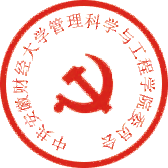 中共安徽财经大学管理科学与工程学院委员会                                2018年4月16日